ESTRATEGIA RUMBO A PLANEA 2019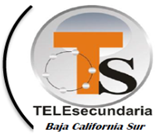 La primera aplicación de Planea en educación básica se realizó en el año 2015 en escuelas públicas y privadas, a los alumnos de cuarto y sexto grado de educación primaria y tercero de secundaria en el nivel básico.Su propósito es el de conocer en qué medida los estudiantes logran dominar un conjunto de aprendizajes esenciales al término de cada nivel educativo, en dos campos de formación: Lenguaje y Comunicación (Comprensión Lectora) y Matemáticas.Los propósitos centrales de PLANEA son: Conocer la medida en que los estudiantes logran el dominio de un conjunto de aprendizajes esenciales al término de los distintos niveles de la educación obligatoria. Ofrecerá información contextualizada para la mejora de los procesos de enseñanza en los centros escolares.Informar a la sociedad sobre el estado que guarda la educación, en términos de logro de aprendizaje de los estudiantesAportará a las autoridades educativas, información relevante y utilizable para el monitoreo, la planeación, programación y operación del sistema educativo y sus centros escolares.Las evaluaciones de logro no están diseñadas para evaluar la calidad educativa de los planteles o el desempeño de sus docentes. Tampoco deberán usarse para premiar o castigar a estudiantes, docentes o escuelas.En el mes de octubre del presente ciclo escolar se implementó una estrategia a nivel estatal denominada “Rumbo a Planea Secundaria 2019”, con el objetivo de que maestros, directores y supervisores realizarán un análisis de datos estadísticos acerca del logro alcanzado por los alumnos de cada centro escolar y estar en posibilidades de una intervención oportuna, que permita detectar áreas, temas o contenidos que requieren mayor atención, fortaleciendo el desarrollo de conocimientos habilidades, destrezas y actitudes, que arrojen un mejor resultado en la evaluación programada para el año 2019.En cumplimiento a lo anterior, la Zona 5 de Telesecundaria brindó las orientaciones pertinentes para que en cada centro educativo se analizaran los resultados obtenidos años anteriores en dicha evaluación y se establecieran acciones para atender las debilidades identificadas y elevar los niveles de logro obtenidos.Dentro de las estrategias planteadas para ser trabajadas con los alumnos de los tres grados en los centros educativos de la zona, destacan las siguientes: Derivado de las estrategias que cada colectivo docente planteó desarrollar en su centro educativo, la Supervisión escolar Zona 05 La Paz-Sur, establece las siguientes acciones a desarrollar en el presente ciclo escolar, con la intención de favorecer los objetivos planteados:Cabe mencionar que muchas de las acciones planteadas por los colectivos estaban consideradas ya en su Ruta de Mejora Escolar, pero a partir de la revisión se priorizará la atención a los aspectos identificados con mayor necesidad.De igual manera el seguimiento que se dé a cada uno de los centros educativos será incluido en las visitas de supervisión ordinaria que ya se tienen planeadas.                                SUPERVISIÓN DE TELESECUNDARIA                                                                                       ZONA 5 LA PAZ SUR                                                                                Ciclo escolar 2018-2019ESCUELAACCIONES/ACTIVIDADEVALUACIÓN/SEGUIMIENTOTIEMPOTELESE. 2Elaboración y aplicación de exámenes tipo planea.Acciones: por colegiado los tres maestros de cada grado se reunirán y elaborarán las respectivas baterías de exámenes tanto para español y matemáticas, previo a la evaluación de cada trimestre, para ello se auxiliarán con la guía de aprendizaje y demás programas de estudio.Revisión y validación de reactivos.Seguimiento a la implementación en las aulas de las actividades establecidas.Durante y al final de cada  trimestreTELESEC.3Aplicación y revisión de exámenes planea a los alumnos de tercer grado propuesta en el cuadernillo argumentaciones de planea 2017.Se trabaja en el club de reforzamiento con los reactivos donde tienen debilidades, utilizando diversos  materiales de apoyo.Reforzar temas que aún no se dominen, resultado del análisis de la segunda aplicación de la evaluación aplicada en la escuela.Exámenes impresos por la dirección.Informe de resultados por parte de los docentes.Portafolio de evidencias con actividades relacionadas con los reactivos que presentaron mayor dificultad, resolución de ejercicios en los libros de apoyo.Identificación de reactivos donde persiste la problemática.Portafolio de evidencias con actividades relacionadas con los reactivos que presentaron mayor dificultad, de acuerdo con la segunda aplicación de la evaluación. Octubre y MayoOctubre  a MayoMayo del 2019.TELESEC.8Aplicación diaria de actividades en las clases de Español y Matemáticas, con registro de análisis en cuaderno con retroalimentación del profesor.Elaboración de reactivos para fortalecer descriptores de logro débilesAplicar la propuesta de reactivos.Análisis de resultados. Plantear estrategia global de mejora para atender el objetivo.Seguimiento en reuniones de CTE.Rendición de cuentas a la comunidad escolar.MensualTELESEC. 10Utilizarán el club de reforzamiento como espacio para fortalecer los descriptores de logro con mayor debilidad, tanto en matemáticas como español de los tres grados escolares.Análisis de avances en los CTE.Durante el ciclo escolarTELESEC.26Identificar las unidades de análisis con resultados más desfavorables para abordarlas con más detalle durante los trabajos en cada uno de los grupos.En el club de reforzamiento se abordarán los temas comunes  A los tres grados, identificados con deficiencias según las evaluaciones diagnósticas. Aplicación, revisión y análisis de exámenes tipo planea.Concentrado de resultados.Durante el ciclo escolarTELESEC.47Elaboración de cuadernillos para los tres grados, con actividades didácticas de Español y Matemáticas, para ser trabajados en el club de reforzamiento académico.Aplicación de examen tipo PLANEA.Concentrado y análisis de resultados.Replanteamiento de estrategias.Durante el ciclo escolarTELESEC.63Aplicación a los tres grados del examen PLANEA, en tres periodos del ciclo escolar.Identificar y priorizar los temas de menor dominio para ser trabajados en los clubes de reforzamiento. Resultados de exámenes.Tres periodos de evaluaciónACCIONESTIEMPO/FECHARealizar visitas de acompañamiento para orientar a los docentes en la implementación de las estrategias propuestas.DiciembreFebreroAbrilSeleccionar criterios para recabar información del avance de cada centro educativo y diseño de instrumentos que permitan evaluar el logro alcanzado.NoviembreAplicación de instrumentos y concentración de información.Diciembre – Enero y Marzo-AbrilAnálisis y valoración de acciones para la toma de decisiones (reuniones CTZ).MensualPresentación de avances a la Dirección de SecundariasEnero y Junio